Antrag zur Warenrücksendung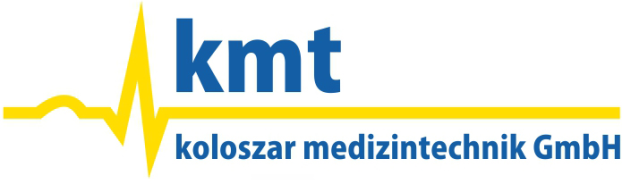 Für eine zügige Abwicklung Ihrer Rücksendung, füllen Sie bitte diesen Antrag vollständig aus und senden diesen an unseren Kundenservice, E-Mail Adresse: office@koloszar.at sowie h.joldic@koloszar.at	Ware zur Rückgabe/Grund:Fehlbestellung seitens des Kunden:       Falscher Artikel	   Mengenabweichung	     doppelt bestellt              keine VerwendungFehllieferung seitens Koloszar Medizintechnik GmbH:       Falscher Artikel	    Mengenabweichung	      doppelt bestellt	 falscher Kunde ausgewähltSonstige Gründe:Hiermit bestätige ich, dass die Ware originalverpackt, ungeöffnet, nicht beschädigt, nicht beschriftet, nicht beklebt, nicht verschmutzt, keine Sonderanfertigung, länger als 6 Monate haltbar und nicht temperatursensibel ist.Ggf. separate Auflistung beifügenKeine Rücknahme von angebrochenen Boxen		Für Ware aus Lieferungen/Rechnungen älter als 12 Monate ist keine Rücknahme möglich.Wir weisen Sie darauf hin, dass vereinnahmte Ware nicht wieder an Sie zurückgesendet werden kann.Bei irrtümlichen Bestellungen, sofern die Artikel nicht verwendet und originalverpackt sind, wird eine Wieder-Einlagerungsgebühr von mindestens 35 Euro exkl. MWst  bzw. 20 % des Warenwertes berechnet. Unfrei retournierte Pakete bzw. Abholungen durch die Koloszar Medizintechnik GmbH schlagen sich zusätzlich mit min. 15 Euro exkl. MWst zu Buche.Ihre Angaben zur Rücksendung ( zwingende Angaben *):Ihre Angaben zur Rücksendung ( zwingende Angaben *):Kunden-Nr.:Kundenname:*Straße:*PLZ, Ort:*Fax / E-Mail:*Abteilung/Empfang:Wo genau abholen?DortigerAnsprechpartner:*Telefon-Nr.:*Abholdatum:(frühestens 2 Tage nach Antragsstellung)Artikel Nr.AnzahlLieferscheinnummer(alternativ Lot-Nummer)Anzahl bereitgestellte Pakete: